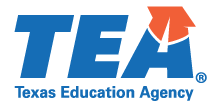 2021-2022 Random Validation Submission PacketFederal Program Compliance DivisionESSA Title IV, Part A—Evaluation of Program Effectiveness Due Date:  November 12, 2021Submission InstructionsSubmit this completed packet, including relevant documentation, by uploading it through the ESSA Reports application on TEAL no later than November 12, 2021.Comments (if applicable):For Questions Contact: LaNetra Guess or ESSASupport@tea.texas.gov*IN = Improvement NeededIf the LEA receives “Improvement Needed” status, the LEA will be required to submit documentation for 2022-2023 for the same program requirements during resubmission Random Validation process.  The resubmission documentation must be uploaded on ESSA Reports no later than September 30, 2022.TEA Only:Referred to ESC #       for assistance (TEA Only)Date:Page 1 ofESC:County District #:LEA Name:LEA Contact Name:LEA Phone:LEA Contact Email:County District #:LEA Name:Title IV, Part A—Evaluation of Program EffectivenessPage Number(s)Item #Title IV, Part A RequirementCompliance Status(TEA Only)Comment 
(TEA Only)1.1The most recent description of the process to evaluate effectiveness of Title IV, Part A-funded activities aligned to program objective(s) and intended outcome(s). Relevant pages of the most current District Improvement Plan (DIP) or other official auditable documentation that provide a description which includes:LEA’s Title IV, Part A evaluation process;how LEA will periodically evaluate effectiveness;Title IV, Part A program objective(s); andTitle IV, Part A intended outcome(s) of funded program(s) and/or activities.and Met
 IN*1.2The relevant participant rosters/sign-in sheets and/or meeting agendas of stakeholder consultation meetings Relevant sign-in sheets and/or meeting agendas of stakeholder consultation meetings (with identified names and roles) pertaining to the evaluation of effectiveness in Title IV, Part A-funded activities and/or programs Met
 IN*Reviewed by TEA Staff:Date:Reviewed with ESC Staff (if applicable) ESC Staff contacted:Date: